Показатель 1. Наличие электронной информационно-образовательной средыИнформация, подтверждающая наличие доступа к сети «Интернет».                                                                                                                   Даchrome-extension://efaidnbmnnnibpcajpcglclefindmkaj/https://goupu.profiedu.ru/upload/proedugoupu_new/files/ce/41/ce4171647b643fcaa9dd29193cfa0d4d.pdfЛокальный нормативно-правовой акт об электронной информационно-образовательной среде.	Даchrome-extension://efaidnbmnnnibpcajpcglclefindmkaj/https://goupu.profiedu.ru/upload/proedugoupu_new/files/b9/cf/b9cf807364455a8f07abc3c3179537ac.pdf   Доступ к цифровой (электронной)библиотеке. 	Даhttps://urait.ru/ https://www.studentlibrary.ru/4.	 Наличие доступа к электронном образовательным ресурсам и/ или профессиональным базам данных. 	Даhttps://uchi.ru/ https://resh.edu.ru/ https://infourok.ru/ 	Наличие доступа к электронной системе учета обучающихся и хранение их образовательных результатов (электронный журнал)             Да https://poo.e-yakutia.ru/ 	Наличие доступа к электронной системе обучения, обеспечивающие взаимодействие педагогических работников с обучающимися 	     Даhttps://infourok.ru/user/sivceva-alena-vladimirovna1 												Наличие доступа к электронному расписанию 													нетЛичный кабинет в федеральной государственной информационной системе «Моя школа»						            нет												 2. Общее количество ставок, занимаемых педагогическими работниками, реализующими образовательную программу_____13_	        Показатель 6. Доля педагогических работников, имеющих ученую степень и (или) ученое звание и (или) лиц, приравненных к ним, в общей численности педагогических	работников, участвующих в реализации, соответствующей образовательной программы среднего профессионального образования1. Количество ставок, занимаемых педагогическими работниками с ученой степенью и лицами приравненными к ним, участвующими в реализации основной образовательной программы:______________________________7__или 41%_____________________________________2. Общее количество ставок, занимаемых педагогическими работниками, участвующими в реализации основной образовательной программы.___________________________________________________________17__________________________________________________Показатель 7. Наличие внутренней системы оценки качества образования 1. Отчет о результатах самообследования за 2022 год (Публичный отчет руководителя):https://goupu.profiedu.ru/sveden/document 2. Программа развития ГАПОУ РС(Я) ЯПТ им. Т.Г. Десяткина на 2022-2026 годы:https://goupu.profiedu.ru/file/card?id=14653. Положение о внутритехникумовском контроле:Chrome-extension://efaidnbmnnnibpcajpcglclefindmkaj/https://goupu.profiedu.ru/upload/proedugoupu_new/files/d9/fc/d9fc954a2ea0b5c3a87c4005bbfec578.pdf   Наименование образовательной организацииГосударственное автономное профессиональное образовательное учреждение Республики Саха (Якутия) «Якутский промышленный техникум имени Т.Г. Десяткина»Образовательная программа29.02.08 Технология обработки алмазовИтоговый балл50Достижение порогового значения итогового баллаДостигнутNп/пНаименование аккредитационного показателяКритериальное значение аккредитационногопоказателяКоличество баллов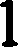 Наличие	электронной	информационно- образовательной среды (далее — показательэлектронной среды) — AП1Имеется5Наличие	электронной	информационно- образовательной среды (далее — показательэлектронной среды) — AП1Не имеется02Доля выпускников, трудоустроившихся в течение календарного года, следующего за годом выпуска, в общей численности выпускников по образовательной программе (далее — доля трудоустроившихся выпускников) — AП251% и более202Доля выпускников, трудоустроившихся в течение календарного года, следующего за годом выпуска, в общей численности выпускников по образовательной программе (далее — доля трудоустроившихся выпускников) — AП231% — 50%102Доля выпускников, трудоустроившихся в течение календарного года, следующего за годом выпуска, в общей численности выпускников по образовательной программе (далее — доля трудоустроившихся выпускников) — AП2Менее 31%0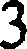 Участие обучающихся образовательной организации в оценочных процедурах, проведенных в рамках мониторинга системы образования (далее — показатель участия в оценочных процедурах) — АП3Принимали участие10Участие обучающихся образовательной организации в оценочных процедурах, проведенных в рамках мониторинга системы образования (далее — показатель участия в оценочных процедурах) — АП3Не принимали участие04Медианный результат предшествующей аттестации обучающихся образовательной организации в форме демонстрационного экзамена по образовательной программе (если	образовательной	программой предусмотрено наличие демонстрационного экзамена) (далее — медианный результататтестации) — АП4-Выше или равенмедианному значению104Медианный результат предшествующей аттестации обучающихся образовательной организации в форме демонстрационного экзамена по образовательной программе (если	образовательной	программой предусмотрено наличие демонстрационного экзамена) (далее — медианный результататтестации) — АП4Меньше медианного значения0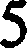 Доля	педагогических	работников, обеспечивающих освоение обучающимися образовательной программы, имеющих опыт деятельности не менее одного года в организациях, направление деятельности которых соответствует		области профессиональной деятельности, в общей численности педагогических работников, реализующих образовательную программу (далее — доля педагогических работников попрофилю) — АП523% и более10Доля	педагогических	работников, обеспечивающих освоение обучающимися образовательной программы, имеющих опыт деятельности не менее одного года в организациях, направление деятельности которых соответствует		области профессиональной деятельности, в общей численности педагогических работников, реализующих образовательную программу (далее — доля педагогических работников попрофилю) — АП5Менее 23%06Доля педагогических работников, имеющих ученую степень и (или) ученое звание и (или) лиц, приравненных к ним, в общей численности педагогических	работников, участвующих	в	реализации, соответствующей	образовательной программы среднего профессионального образования (далее — доля педагогических работников, имеющих	ученую степень   и (или)	ученое	звание	и	(или)	лиц, приравненных к ним) — AП6Более или равна106Доля педагогических работников, имеющих ученую степень и (или) ученое звание и (или) лиц, приравненных к ним, в общей численности педагогических	работников, участвующих	в	реализации, соответствующей	образовательной программы среднего профессионального образования (далее — доля педагогических работников, имеющих	ученую степень   и (или)	ученое	звание	и	(или)	лиц, приравненных к ним) — AП625%6Доля педагогических работников, имеющих ученую степень и (или) ученое звание и (или) лиц, приравненных к ним, в общей численности педагогических	работников, участвующих	в	реализации, соответствующей	образовательной программы среднего профессионального образования (далее — доля педагогических работников, имеющих	ученую степень   и (или)	ученое	звание	и	(или)	лиц, приравненных к ним) — AП610-24%56Доля педагогических работников, имеющих ученую степень и (или) ученое звание и (или) лиц, приравненных к ним, в общей численности педагогических	работников, участвующих	в	реализации, соответствующей	образовательной программы среднего профессионального образования (далее — доля педагогических работников, имеющих	ученую степень   и (или)	ученое	звание	и	(или)	лиц, приравненных к ним) — AП6Менее 10%0Менее 10%07Наличие внутренней системы оценки качества образования (далее — показатель системы оценки качества) — А П7Имеется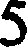 7Наличие внутренней системы оценки качества образования (далее — показатель системы оценки качества) — А П7Не имеется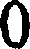 Показатель 2. Доля выпускников, трудоустроившихся в течение календарного года, следующего за годом выпуска, в общей численности выпускников по образовательной программеВсего:21 ВС РФ: 5Трудоустроены: 9 или 66%Показатель 3. Участие обучающихся образовательной организации в оценочных процедурах, проведенных в рамках мониторинга системы образованиянетПоказатель 4. Медианный результат предшествующей аттестации обучающихся образовательной организации в форме демонстрационного экзамена по образовательной программенетПоказатель 5. Доля педагогических работников, обеспечивающих освоение обучающимися образовательной программы, имеющих опыт деятельности не менее 1 года в организациях, направление деятельности которых соответствует области профессиональной деятельности в общей численности педагогических работников, реализующих образовательную программу1. Количество ставок занимаемыми педагогическими работниками, обеспечивающими освоение обучающимися образовательной программы, имеющими опыт деятельности не менее одного года в организациях, направление деятельности которых соответствует области профессиональной деятельности, в соответствии требованиями федеральных государственных образовательных стандартов среднего специального образования участвующими в реализации основной образовательной организации  4